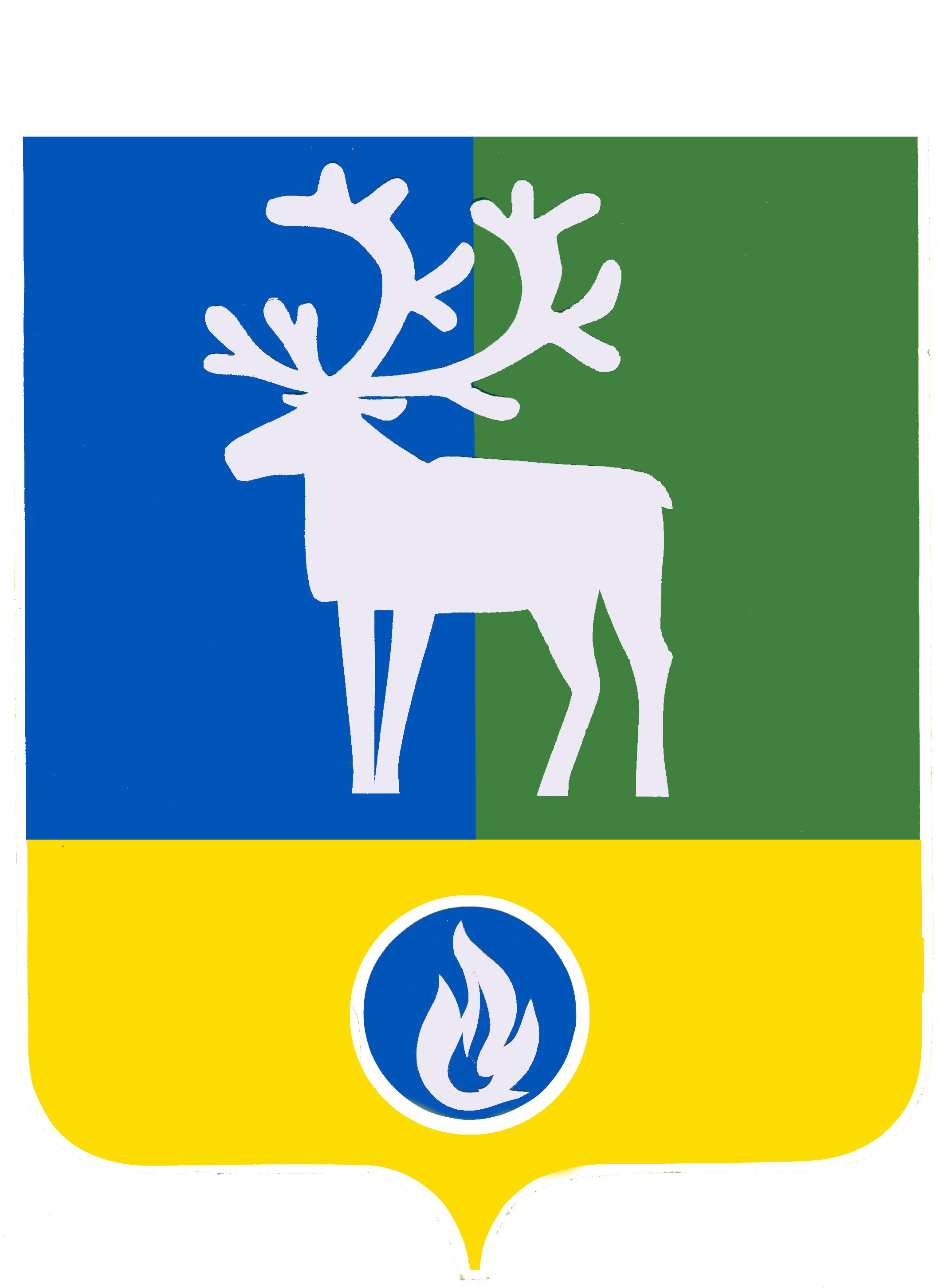 СЕЛЬСКОЕ ПОСЕЛЕНИЕ ЛЫХМА БЕЛОЯРСКИЙ РАЙОНХАНТЫ-МАНСИЙСКИЙ АВТОНОМНЫЙ ОКРУГ – ЮГРАСОВЕТ ДЕПУТАТОВСЕЛЬСКОГО ПОСЕЛЕНИЯ ЛЫХМА проектРЕШЕНИЕот «__»____________2020 года	                                 № О внесении изменений в решение Совета депутатов сельского поселения Лыхма от 23 апреля 2009года № 13Совет депутатов  сельского поселения Лыхма р е ш и л:1. Внести в решение Совета депутатов сельского поселения Лыхма от 23 апреля 2009 года № 13 «Об утверждении Порядка проведения конкурса на замещение должности муниципальной службы в администрации сельского поселения Лыхма» (далее - решение Совета депутатов) следующие изменения:1) наименование изложить в следующей редакции:«Об утверждении Порядка проведения конкурса на замещение должности муниципальной службы в администрации сельского поселения Лыхма и конкурса на заключение договора о целевом обучении с обязательством последующего прохождения муниципальной службы»;2) пункт 1 дополнить словами «и конкурса на заключение договора о целевом обучении с обязательством последующего прохождения муниципальной службы».2. Внести в приложение «Порядок проведения конкурса на замещение должности муниципальной службы в администрации сельского поселения Лыхма» к решению Совета депутатов следующие изменения:1) наименование изложить в следующей редакции:«Порядок проведения конкурса на замещение должности муниципальной службы в администрации сельского поселения Лыхма и конкурса на заключение договора о целевом обучении с обязательством последующего прохождения муниципальной службы»;2) в разделе 1 «Общие положения»:а) в пункте 1.1 слова «Порядок проведения конкурса на замещение должности муниципальной службы в администрации сельского поселения Лыхма (далее - Порядок)»  заменить словами «Порядок проведения конкурса на замещение должности муниципальной службы в администрации сельского поселения Лыхма и  конкурса на заключение договора о целевом обучении с обязательством последующего прохождения муниципальной службы (далее - Порядок)»; б) подпункт 1 пункта 1.2 изложить в следующей редакции:«1) обеспечения прав граждан на равный доступ к муниципальной службе;»;3) в разделе 3 «Организация проведения конкурса»:а) в пункте 3.2 слова «в федеральной государственной информационной системе «Федеральный портал государственной службы и управленческих кадров» (далее – Портал государственной службы и управленческих кадров).» заменить словами «в федеральной государственной информационной системе «Единая информационная система управления кадровым составом государственной гражданской службы Российской Федерации» (далее - Единая информационная система).»;б) пункт 3.3 изложить в следующей редакции:«3.3. Гражданин, изъявивший желание участвовать в конкурсе, представляет в администрацию сельского поселения Лыхма:1) заявление об участии в конкурсе;2) собственноручно заполненную и подписанную анкету по форме, установленной уполномоченным Правительством Российской Федерации федеральным органом исполнительной власти;3) копию паспорта с предъявлением оригинала;4) копию трудовой книжки с предъявлением оригинала либо заверенную нотариально или кадровой службой по месту работы (службы), и (или) сведения о трудовой деятельности, оформленные в установленном законодательством порядке (за исключением случаев, когда трудовая (служебная) деятельность ранее не осуществлялась);5) копии документов об образовании, профессиональной переподготовке, повышении квалификации, стажировке, присвоении ученой степени, ученого звания (если таковые имеются) с предъявлением оригинала либо заверенные нотариально или кадровой службой по месту работы (службы);6) копию документа, подтверждающего регистрацию в системе индивидуального (персонифицированного) учета с предъявлением оригинала (за исключением случаев, когда трудовая (служебная) деятельность ранее не осуществлялась);7) копию свидетельства о постановке физического лица на учет в налоговом органе по месту жительства на территории Российской Федерации с предъявлением оригинала;8) копию документа воинского учета (для граждан, пребывающих в запасе, и лиц, подлежащих призыву на военную службу) с предъявлением оригинала;9) заключение медицинской организации об отсутствии заболевания, препятствующего поступлению на муниципальную службу;10) сведения о доходах за год, предшествующий году подачи документов для участия в конкурсе, об имуществе и обязательствах имущественного характера;11) сведения об адресах сайтов и (или) страниц сайтов в информационно-телекоммуникационной сети «Интернет», на которых кандидаты размещали общедоступную информацию, а также данные, позволяющие их идентифицировать, по форме, установленной Правительством Российской Федерации, за три календарных года, предшествующих году подачи документов для участия в конкурсе.»;4) в пункте 5.4 раздела 5 «Результаты конкурса» слова «на Портале государственной службы и управленческих кадров.» заменить словами «в Единой информационной системе.».Опубликовать настоящее решение в бюллетене «Официальный вестник сельского поселения Лыхма».Настоящее решение вступает в силу после его официального опубликования.Глава сельского поселения Лыхма	Н.В. Бызова